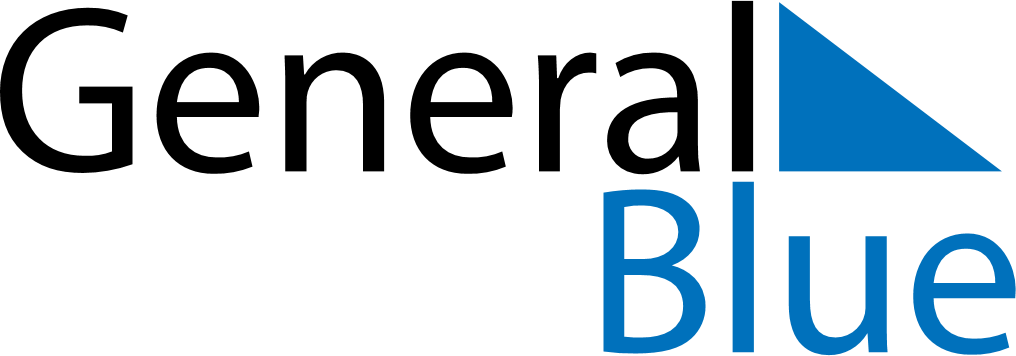 June 2024June 2024June 2024June 2024June 2024June 2024June 2024Nordfjordeid, Vestland, NorwayNordfjordeid, Vestland, NorwayNordfjordeid, Vestland, NorwayNordfjordeid, Vestland, NorwayNordfjordeid, Vestland, NorwayNordfjordeid, Vestland, NorwayNordfjordeid, Vestland, NorwaySundayMondayMondayTuesdayWednesdayThursdayFridaySaturday1Sunrise: 4:03 AMSunset: 11:04 PMDaylight: 19 hours and 0 minutes.23345678Sunrise: 4:01 AMSunset: 11:06 PMDaylight: 19 hours and 4 minutes.Sunrise: 4:00 AMSunset: 11:08 PMDaylight: 19 hours and 7 minutes.Sunrise: 4:00 AMSunset: 11:08 PMDaylight: 19 hours and 7 minutes.Sunrise: 3:58 AMSunset: 11:10 PMDaylight: 19 hours and 11 minutes.Sunrise: 3:57 AMSunset: 11:11 PMDaylight: 19 hours and 14 minutes.Sunrise: 3:55 AMSunset: 11:13 PMDaylight: 19 hours and 17 minutes.Sunrise: 3:54 AMSunset: 11:15 PMDaylight: 19 hours and 20 minutes.Sunrise: 3:53 AMSunset: 11:17 PMDaylight: 19 hours and 23 minutes.910101112131415Sunrise: 3:52 AMSunset: 11:18 PMDaylight: 19 hours and 26 minutes.Sunrise: 3:51 AMSunset: 11:20 PMDaylight: 19 hours and 28 minutes.Sunrise: 3:51 AMSunset: 11:20 PMDaylight: 19 hours and 28 minutes.Sunrise: 3:50 AMSunset: 11:21 PMDaylight: 19 hours and 31 minutes.Sunrise: 3:49 AMSunset: 11:22 PMDaylight: 19 hours and 33 minutes.Sunrise: 3:48 AMSunset: 11:23 PMDaylight: 19 hours and 35 minutes.Sunrise: 3:47 AMSunset: 11:24 PMDaylight: 19 hours and 36 minutes.Sunrise: 3:47 AMSunset: 11:25 PMDaylight: 19 hours and 38 minutes.1617171819202122Sunrise: 3:47 AMSunset: 11:26 PMDaylight: 19 hours and 39 minutes.Sunrise: 3:46 AMSunset: 11:27 PMDaylight: 19 hours and 40 minutes.Sunrise: 3:46 AMSunset: 11:27 PMDaylight: 19 hours and 40 minutes.Sunrise: 3:46 AMSunset: 11:27 PMDaylight: 19 hours and 41 minutes.Sunrise: 3:46 AMSunset: 11:28 PMDaylight: 19 hours and 41 minutes.Sunrise: 3:46 AMSunset: 11:28 PMDaylight: 19 hours and 42 minutes.Sunrise: 3:46 AMSunset: 11:28 PMDaylight: 19 hours and 42 minutes.Sunrise: 3:47 AMSunset: 11:29 PMDaylight: 19 hours and 42 minutes.2324242526272829Sunrise: 3:47 AMSunset: 11:29 PMDaylight: 19 hours and 41 minutes.Sunrise: 3:47 AMSunset: 11:29 PMDaylight: 19 hours and 41 minutes.Sunrise: 3:47 AMSunset: 11:29 PMDaylight: 19 hours and 41 minutes.Sunrise: 3:48 AMSunset: 11:28 PMDaylight: 19 hours and 40 minutes.Sunrise: 3:49 AMSunset: 11:28 PMDaylight: 19 hours and 39 minutes.Sunrise: 3:50 AMSunset: 11:28 PMDaylight: 19 hours and 37 minutes.Sunrise: 3:51 AMSunset: 11:27 PMDaylight: 19 hours and 36 minutes.Sunrise: 3:52 AMSunset: 11:26 PMDaylight: 19 hours and 34 minutes.30Sunrise: 3:53 AMSunset: 11:26 PMDaylight: 19 hours and 32 minutes.